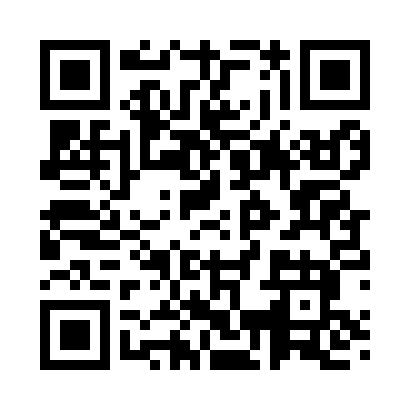 Prayer times for Oak Center, Minnesota, USAMon 1 Jul 2024 - Wed 31 Jul 2024High Latitude Method: Angle Based RulePrayer Calculation Method: Islamic Society of North AmericaAsar Calculation Method: ShafiPrayer times provided by https://www.salahtimes.comDateDayFajrSunriseDhuhrAsrMaghribIsha1Mon3:375:301:145:218:5710:492Tue3:385:301:145:218:5710:493Wed3:395:311:145:218:5710:484Thu3:405:321:145:218:5710:485Fri3:415:321:145:218:5610:476Sat3:425:331:155:218:5610:467Sun3:435:341:155:218:5510:458Mon3:455:341:155:218:5510:459Tue3:465:351:155:218:5510:4410Wed3:475:361:155:218:5410:4311Thu3:485:371:155:218:5310:4212Fri3:495:381:155:218:5310:4113Sat3:515:381:155:218:5210:3914Sun3:525:391:165:218:5210:3815Mon3:545:401:165:218:5110:3716Tue3:555:411:165:218:5010:3617Wed3:565:421:165:208:4910:3518Thu3:585:431:165:208:4810:3319Fri3:595:441:165:208:4810:3220Sat4:015:451:165:208:4710:3021Sun4:025:461:165:208:4610:2922Mon4:045:471:165:198:4510:2723Tue4:055:481:165:198:4410:2624Wed4:075:491:165:198:4310:2425Thu4:095:501:165:188:4210:2326Fri4:105:511:165:188:4110:2127Sat4:125:521:165:188:4010:2028Sun4:135:531:165:178:3910:1829Mon4:155:541:165:178:3710:1630Tue4:175:551:165:168:3610:1431Wed4:185:561:165:168:3510:13